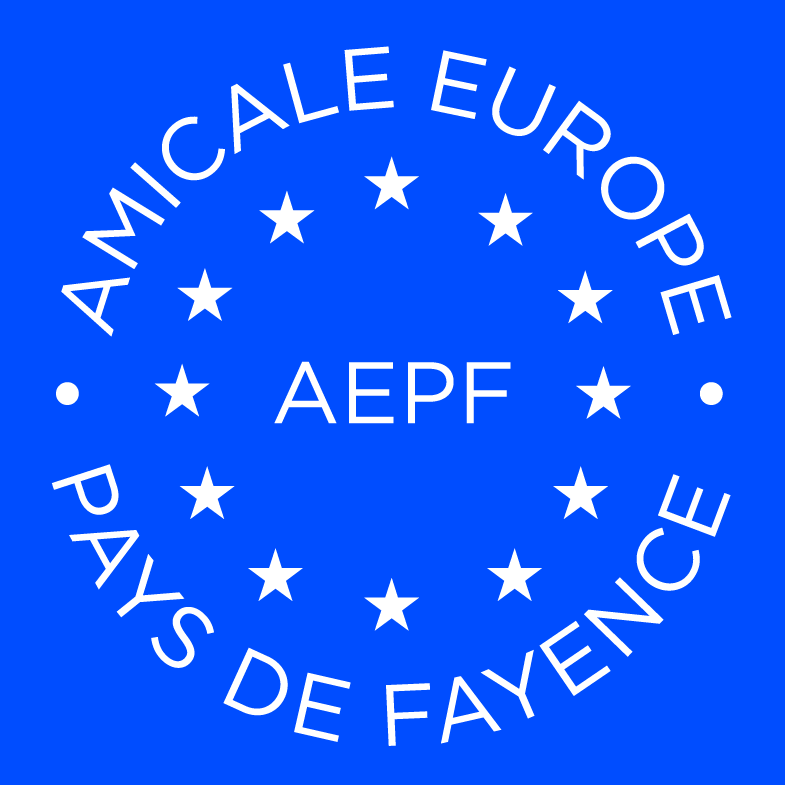 2021 ANNUAL GENERAL MEETINGCALL TO VOLUNTEERSThe AEPF operates thanks to the support and commitment of volunteers who give some of their time and make available their skills, whether for the Board of Directors, the responsibility of an activity or the organization and animation.Vacancies: - Assistant Secretary General- Assistant Treasurer- Assistant Webmaster & Blog Manager- In charge of the Gardening activity.  URGENT !For lack of responsible for Gardening, this activity will be suspendedWe need YOU !Interested to join US ? Please complete this form and return it to: Frans van Steenbrugge, Président de l’AEPF by mail  fvsteenbrugge@gmail.com  by no later than 30th April 2021.Please complete the following information clearly:I, undersigned: Mrs / MrLast name _____________________________________________________First name  _____________________________________________________Phone  ________________________ Email _______________________________I am applying as a volunteer for the AEPF.I can make my contribution for the following positions:Date ……. /…….. / 2021SignatureYour application will be put to a vote at the 2021 AGO.For more details you can contact Frans van Steenbrugge au : 06 08 70 24 55